川北中学校　３年学年だより５号　令和６年４月１９日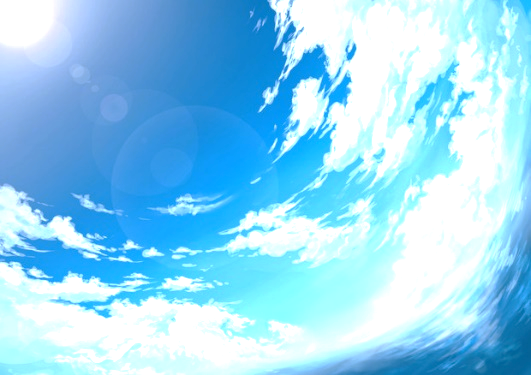 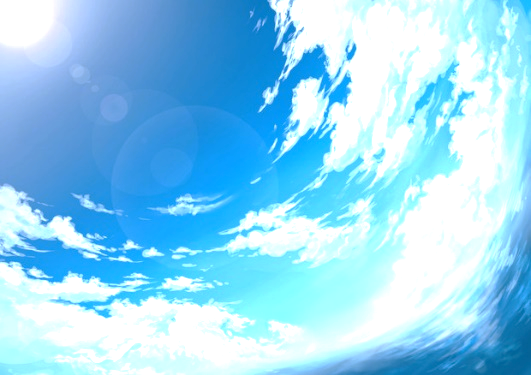 O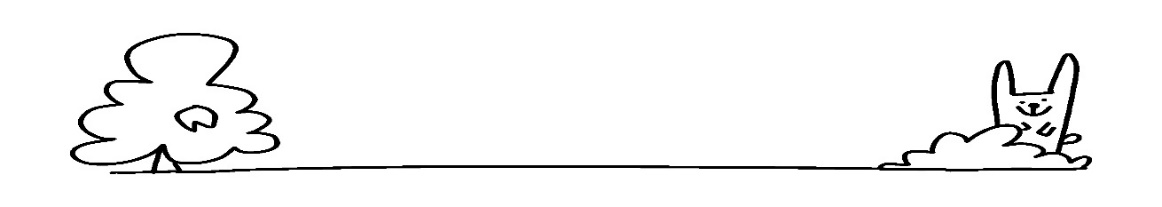 桜づつみ散策４月１１日に手取川河川敷、通称「桜づつみ」に散策に行ってきました！満開の桜が桜並木を華やかに彩っていました。思い思いに自由時間を過ごしたあと、クラスごとに大縄に挑戦しました！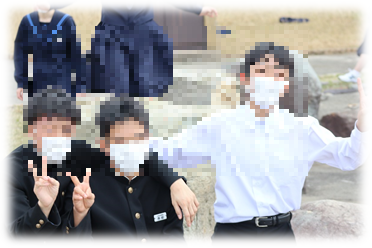 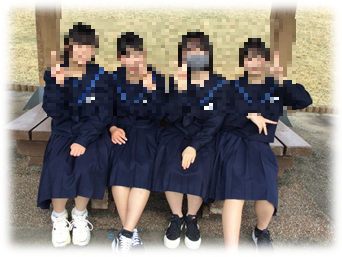 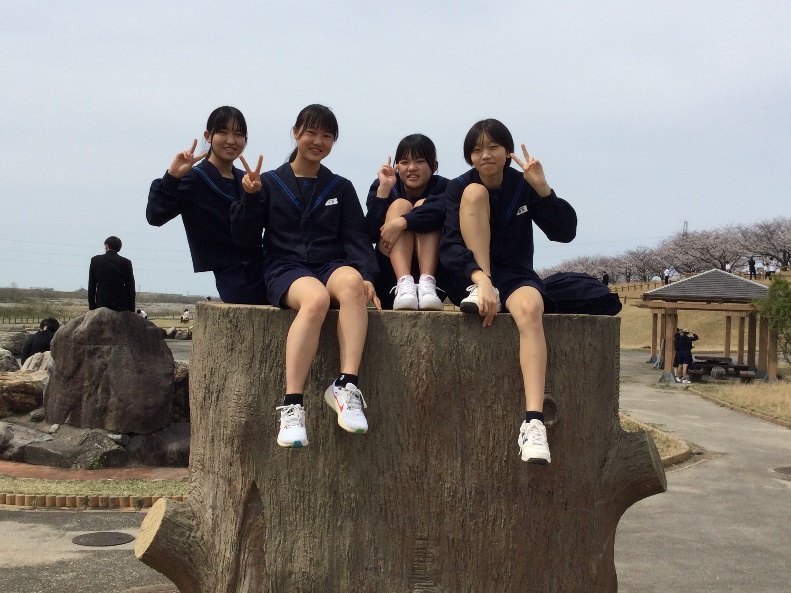 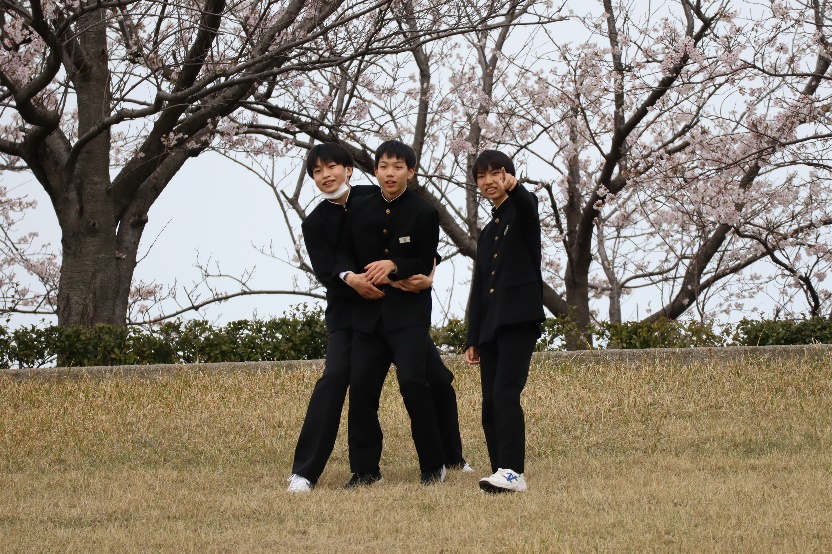 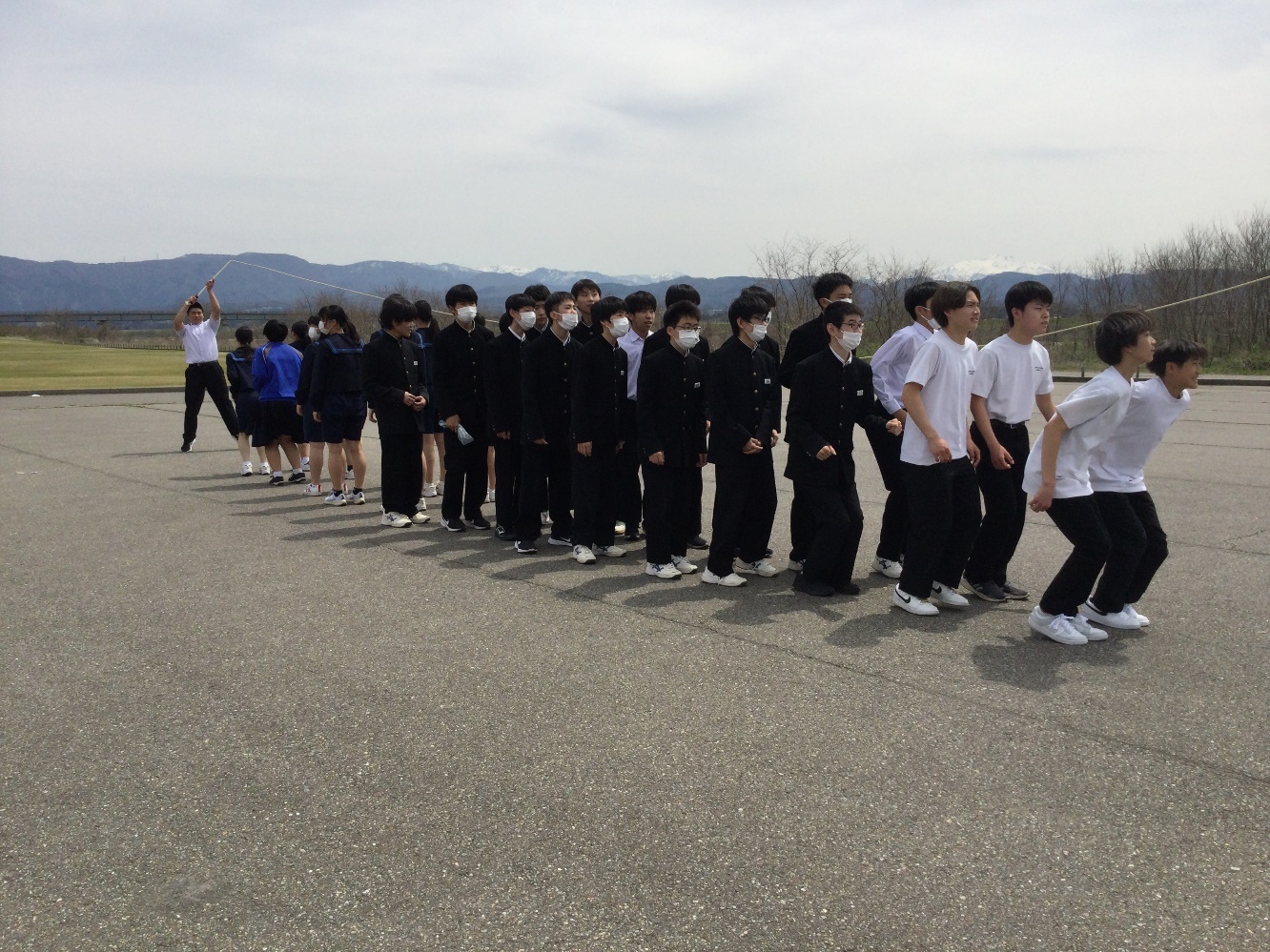 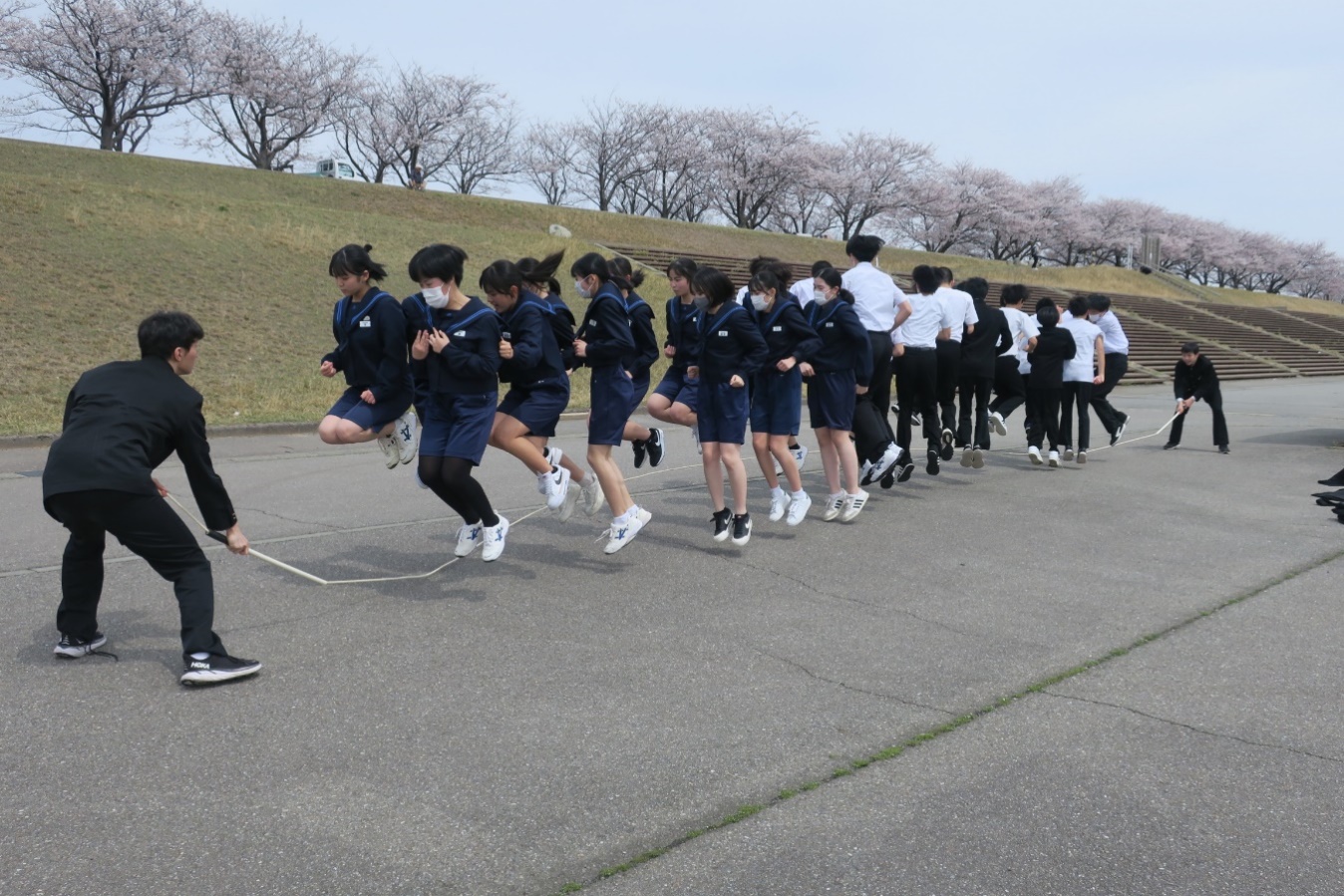 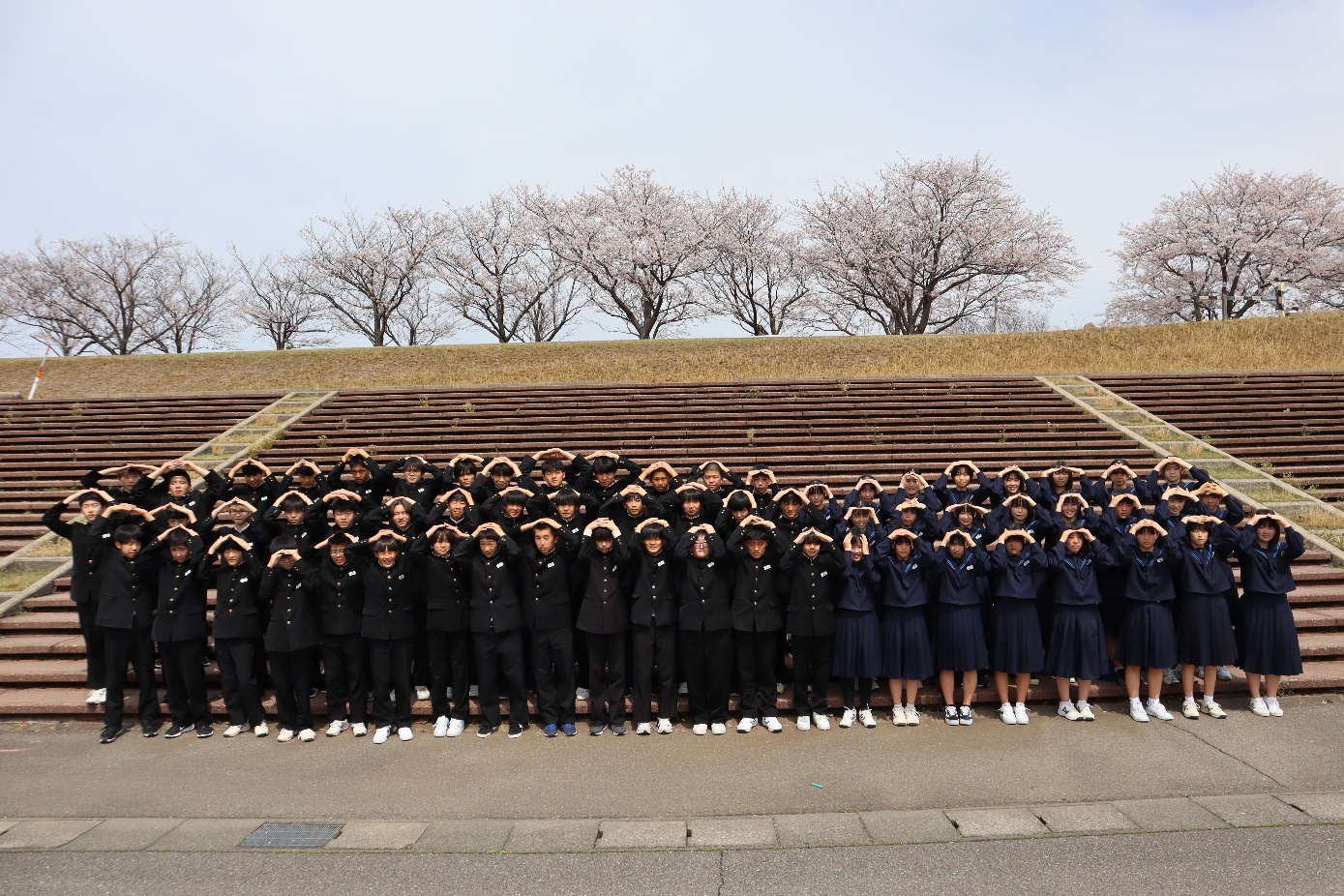 